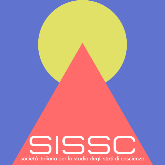 SISSCSocietà Italiana per lo Studio degli Stati di Coscienza& Centro di Cultura Contemporanea di TorinoPresentano:STATI DI COSCIENZA E FENOMENI PARANORMALI2 – 4 settembre 2021Centro di Cultura Contemporanea (ex Birrificio Metzger) Via Bogetto 4g TORINO  (zona Piazza Statuto)PROGRAMMAGiovedì 2 settembreh. 14,30; Antonello Colimberti Ernesto De Martino e i fenomeni paranormalih. 15,15: Gilberto Camilla Stati altri di coscienza, esperienze paranormali e sostanze psicoattive h. 16,00: Massimo Biondi Quando i sogni si insinuano nella vita di vegliah. 16,45: Coffee breakh. 17,30: Nerio Bonvicini  Arte medianica. Una introduzioneh. 18,15: Dialogando con il pubblicoh. 18,30: Chiusura dei lavorih. 21,30: Concerto di Simone CampaVenerdì 3 settembreh. 10-12: Seminario-Laboratorio di Ornella Calvarese su Cinema e Stati Modificati di Coscienzah. 14,30.Federico Battistutta  Elogio dell’invisibileh. 15,15: Rosanna Cerbo Stati di coscienza, psicopatologia, dolore acuto e cronico h. 16,00: Maurizio Nocera  Trance e aura h. 16,45: Coffee breakh. 17,30: Bruno Severi Medium e sciamani: un confrontoh. 18,15: Dialogando con il pubblicoh. 18,30: Chiusura dei lavori                       h. 21,30:  Concerto di Bruno Pochettino con i CCC CNC NCNsabato 4 settembreh. 10-12: Seminario-Laboratorio di Ornella Calvarese su Cinema e Stati Modificati di Coscienzah. 14,30: Giuseppe Perfetto  Doni del sogno: inconscio e fenomenologie della coscienzah. 15,15  Alfredo Ancora  La psichiatria transculturale: lo stato dell'arteh. 16,00:: Alessandro Novazio   Gustavo Rol, sensitivo italiano. Panoramica. Libri. Altre ricerche.h. 16,45: Coffee break h. 17,30: Pierangelo Garzia  Neuroscienze degli stati di coscienza. Ricordando Emilio Servadioh, 18,15: Tavola Rotondah. 19,00: Chiusura dei lavoriRELATORI E PARTECIPANTI AL CONVEGNOANCORA Alfredo, Etnopsichiatra, Responsabile dell’Unità Transculturale e Familiare del Centro di Salute Mentale dell’ASL di RomaBATTISTUTTA Federico  ricercatore indipendente nel campo del religioso contemporaneo, Gropparello (PC) BIONDI Massimo   Giornalista medico-scientifico, RomaBONVICINI Nerio Segretario SISSC e Presidente CSP, BolognaCALVARESE Ornella Docente di Storia del cinema e del video all’Accademia di Belle Arti di L’AquilaCAMILLA Gilberto Etnopsicologo, Presidente Onorario SISSC. Giaveno (To)	CAMPA Simone Musicista polistrumentista, ricercatore e suonoterapeutaCERBO  Rosanna Neuropsichiatra, Direttore del Centro di medicina del dolore del Policlinico universitario Umberto I.RomaCOLIMBERTI Antonello  Antropologo del Suono e del Gesto, Presidente SISSC e Direttore Scientifico Altrove,  L’AquilaGARZIA Pierangelo Giornalista scientifico, Responsabile dell'ufficio stampa e comunicazione dell'IRCCS Istituto Auxologico Italiano. MilanoNOCERA Maurizio  Storico e Studioso di Tradizioni popolari. LecceNOVAZIO Alessandro Direttore del CCCTo Torino, ricercatore . Ideatore, co-fondatore e attuale coordinatore di Psy*Co*Re. Co-fondatore nuova SISSCPERFETTO Giuseppe Psicologo-psicoterapeuta e psicoanalista, già Direttore scientifico del "Centro Studi e Ricerche sulla Psicofiologia degli Stati di Coscienza".POCHETTINO Bruno Psiconauta e musicistaSEVERI Bruno Biologo, Direttore Scientifico del CSP (Centro Studi Parapsicologici), membro della Parapsychological Association. BolognaISCRIZIONIL’iscrizione ai tre giorni del Convegno è di Euro 50,00 (€ 30 per i Soci SISSC) e comprende i Seminari pomeridiani e le serate di intrattenimento. Il Laboratorio mattutino è a pagamento. Euro 10, per i Soci SISSC Euro 5.Non comprende i pasti e i pernottamenti negli alberghi, pensioni o campeggi, che sono a carico dei Partecipanti.LA PRENOTAZIONE, PUR NON OBBLIGATORIA, è caldamente raccomandata, con mail o telefonata. Per ovvi motivi di sicurezza dovuti al Covid, non possiamo garantire l’ingresso ai non prenotati.Le quote d’iscrizione vanno versate sul conto corrente postale n° 40237109 intestato a: SISSC, Borgata Tenua, 1 – 10094 Giaveno (TO)Indicando nella causale del versamento “Iscrizione Convegno 2021” o “Iscrizione Convegno 2021 + Laboratorio”LA RICEVUTA DEL VERSAMENTO E’ VALIDA COME BIGLIETTO DI INGRESSOSEGRETERIA CONVEGNO E INFORMAZIONINerio Bonvicini tel. 338-4883316 Gilberto Camilla tel. 333-4985092 Antonello Colimberti 340-6018713                                                    sito web: www.sissc.it
                                     pagina Facebook: facebook.com/SISSCaltrove  
                                                        e-mail: sisscaltrove@gmail.com 